K3M1-230-F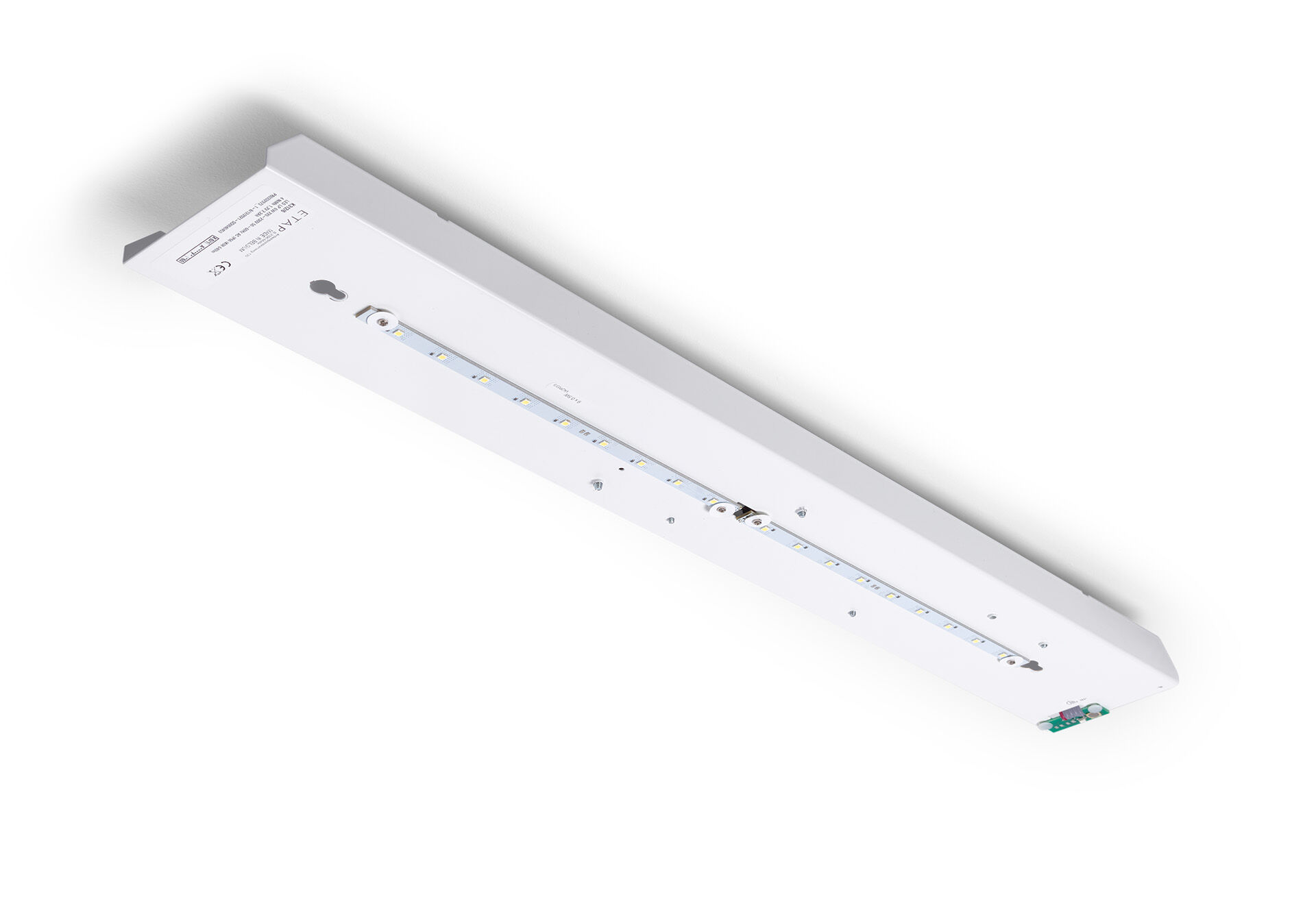 Module de rénovation à led pour éclairage de secours ETAP K3 fluoPour alimentation centrale.Dimensions: .Le remplacement plug-and-play et sans vis de l'intérieur. Boîtier extérieur et câblage est conservé tel quel.Lumen en état de secours: 640 lm.Consommation de courant: 7.5 W.Tension: 220-230V.Pour une utilisation avec des systèmes de batteries centrales sur 230 V AC / DC.Mode permanent / non permanent sélectionnable, préréglé pour les applications les plus courantes.Classe d'électrique: classe I.Sécurité photobiologique -..Essai au fil incandescent: 850°C.Garantie 5 ans sur luminaire, source de lumière, driver et batterieCertifications: CE.Le luminaire a été développé et produit selon la norme EN 60598-1 dans une société certifiée ISO 9001 et ISO 14001.